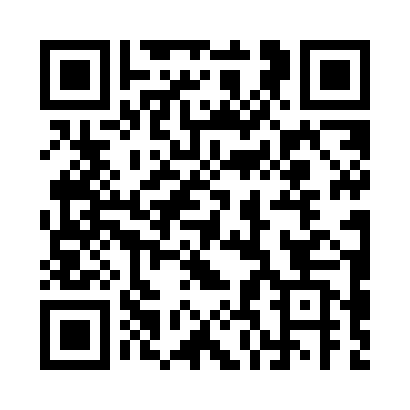 Prayer times for Zwirtzschen, GermanyMon 1 Jul 2024 - Wed 31 Jul 2024High Latitude Method: Angle Based RulePrayer Calculation Method: Muslim World LeagueAsar Calculation Method: ShafiPrayer times provided by https://www.salahtimes.comDateDayFajrSunriseDhuhrAsrMaghribIsha1Mon2:465:031:155:369:2711:362Tue2:465:031:155:369:2711:363Wed2:475:041:155:369:2711:364Thu2:475:051:165:369:2611:365Fri2:485:061:165:369:2611:366Sat2:485:061:165:359:2511:367Sun2:495:071:165:359:2511:368Mon2:495:081:165:359:2411:369Tue2:495:091:165:359:2311:3510Wed2:505:101:175:359:2311:3511Thu2:505:111:175:359:2211:3512Fri2:515:121:175:359:2111:3413Sat2:515:131:175:349:2011:3414Sun2:525:151:175:349:1911:3415Mon2:525:161:175:349:1811:3316Tue2:535:171:175:349:1711:3317Wed2:535:181:175:339:1611:3318Thu2:545:191:175:339:1511:3219Fri2:555:211:175:339:1411:3220Sat2:555:221:185:329:1311:3121Sun2:565:231:185:329:1211:3122Mon2:565:241:185:319:1011:3023Tue2:575:261:185:319:0911:3024Wed2:575:271:185:319:0811:2925Thu2:585:281:185:309:0611:2926Fri2:585:301:185:309:0511:2827Sat2:595:311:185:299:0311:2728Sun2:595:331:185:289:0211:2729Mon3:005:341:185:289:0111:2630Tue3:005:351:185:278:5911:2531Wed3:015:371:185:278:5711:25